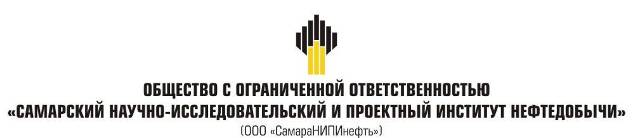 ДОКУМЕНТАЦИЯ ПО ПЛАНИРОВКЕ ТЕРРИТОРИИдля строительства объекта5076П "Техническое перевооружение УПСВ «Красногородецкая» (периметральное ограждение и технические средства охраны)"расположенного на территории муниципального района Сергиевский в границах сельского поселения Кутузовский.Книга 3. Проект межевания территории Самара 2020г.Основная часть проекта планировки территорииСодержание:РАЗДЕЛ 1 «ПРОЕКТ ПЛАНИРОВКИ ТЕРРИТОРИИ. ГРАФИЧЕСКАЯ ЧАСТЬ.»РАЗДЕЛ 2 «ПОЛОЖЕНИЕ О РАЗМЕЩЕНИИ ЛИНЕЙНЫХ ОБЪЕКТОВ.»2.1 Исходно-разрешительная документация.Основанием для разработки проекта межевания территории служит:1. Договор на выполнение работ с ООО «СамараНИПИнефть»;2."Градостроительный кодекс Российской Федерации" от 29.12.2004 N 190-ФЗ (ред. от 27.12.2019);3. Постановление Правительства РФ от 26.07.2017 N 884 (ред. от 08.08.2019);4. Земельный кодекс Российской Федерации от 25.10.2001 N 136-ФЗ (ред. от 27.12.2019);5. Сведения государственного кадастрового учета;6. Топографическая съемка территории;7. Правила землепользования и застройки сельского поселения Кутузовский Сергиевского района Самарской области.2.2 Основание для выполнения проекта межевания.Проект межевания территории разрабатывается в соответствии с проектом планировки территории в целях формирования границы земельных участков, предназначенных для строительства линейного объекта АО «Самаранефтегаз»: 5076П "Техническое перевооружение УПСВ «Красногородецкая» (периметральное ограждение и технические средства охраны)" согласно технического задания на выполнение проекта планировки территории и проекта межевания территории объекта: 5076П "Техническое перевооружение УПСВ «Красногородецкая» (периметральное ограждение и технические средства охраны)". 2.3 Цели и задачи выполнения проекта межевания территорииПодготовка проекта межевания территории осуществляется применительно к территории, расположенной в границах одного или нескольких смежных элементов планировочной структуры, границах определенной правилами землепользования и застройки территориальной зоны и (или) границах установленной схемой территориального планирования муниципального района, генеральным планом поселения, городского округа функциональной зоны, территории, в отношении которой предусматривается осуществление деятельности по ее комплексному и устойчивому развитию.Подготовка проекта межевания территории осуществляется для:- определения местоположения границ образуемых и изменяемых земельных участков;- установления, изменения, отмены красных линий для застроенных территорий, в границах которых не планируется размещение новых объектов капитального строительства, а также для установления, изменения, отмены красных линий в связи с образованием и (или) изменением земельного участка, расположенного в границах территории, применительно к которой не предусматривается осуществление деятельности по комплексному и устойчивому развитию территории, при условии, что такие установление, изменение, отмена влекут за собой исключительно изменение границ территории общего пользования. Основной целью проекта межевания территории является подготовка материалов по проекту планировки и проекту межевания территории для строительства линейного объекта АО «Самаранефтегаз»: 5076П "Техническое перевооружение УПСВ «Красногородецкая» (периметральное ограждение и технические средства охраны)".Для обеспечения поставленной задачи необходимо:- определить зоны планируемого размещения линейного объекта;- определить территорию его охранной зоны, устанавливаемой на основании действующего законодательства, указание существующих и проектируемых объектов, функционально связанных с проектируемым линейным объектом, для обеспечения деятельности которых проектируется линейный объект;- выявить объекты, расположенные на прилегающей территории, охранные зоны которых "накладываются" на охранную зону проектируемого линейного объекта, а также иные существующие объекты, для функционирования которых устанавливаются ограничения на использование земельных участков в границах охранной зоны проектируемого объекта;анализ фактического землепользования и соблюдения требований по нормативной обеспеченности на единицу площади земельного участка объектов, расположенных в районе проектирования;- определить в соответствии с нормативными требованиями площадей земельных участков исходя из фактически сложившейся планировочной структуры района проектирования;- обеспечить условия эксплуатации объектов, расположенных в районе проектирования в границах формируемых земельных участков;- сформировать границы земельных участков с учетом обеспечения требований сложившейся системы землепользования на территории муниципального образования;- обеспечение прав лиц, являющихся правообладателями земельных участков, прилегающих к территории проектирования.При подготовке проекта межевания территории определение местоположения границ образуемых земельных участков осуществляется в соответствии с градостроительными регламентами и нормами отвода земельных участков для конкретных видов деятельности, установленными в соответствии с федеральными законами, техническими регламентами.Сформированные земельные участки должны обеспечить:- возможность полноценной реализации прав на формируемые земельные участки, включая возможность полноценного использования в соответствии с назначением, и эксплуатационными качествами.- возможность долгосрочного использования земельного участка.Структура землепользования в пределах территории межевания, сформированная в результате межевания должна обеспечить условия для наиболее эффективного использования и развития этой территории.2.4 Результаты работыРазмещение линейного объекта: 5076П "Техническое перевооружение УПСВ «Красногородецкая» (периметральное ограждение и технические средства охраны)", расположенного в границах сельского поселения Кутузовский Сергиевского района Самарской области, планируется на землях  следующих категорий: - земли сельскохозяйственного назначения; - земли промышленности.В соответствии с Федеральным законом от 21.12.2004 № 172-ФЗ (ред. от 01.05.2019) "О переводе земель или земельных участков из одной категории в другую" (с изм. и доп., вступ. в силу с 01.07.2019),  использование земель сельскохозяйственного назначения или земельных участков в составе таких земель, предоставляемых на период осуществления строительства линейных сооружений, осуществляется без перевода земель сельскохозяйственного назначения в земли иных категорий (п. 2 введен Федеральным законом от 21.07.2005 № 111-ФЗ). Строительство проектируемых площадных сооружений потребует отвода земель в долгосрочное пользование (с переводом земельного участка из одной категории в другую), долгосрочную аренду и во временное пользование на период строительства объекта.В соответствии с Федеральным законом от 21.12.2004 № 172-ФЗ «О переводе земель или земельных участков из одной категории в другую», перевод земель сельскохозяйственного назначения под размещение скважин в категорию земель промышленности в рассматриваемом случае допускается, так как он связан с добычей полезных ископаемых. Согласно статье 30 Земельного кодекса РФ от 25.10.2001 № 136-ФЗ предоставление в аренду пользователю недр земельных участков, необходимых для ведения работ, связанных с пользованием недрами, из земель, находящихся в государственной или муниципальной собственности осуществляется без проведения аукционов. Формирование земельных участков сельскохозяйственного назначения для строительства осуществляется с предварительным согласованием мест размещения объектов. Предоставление таких земельных участков осуществляется в аренду с возвратом землепользователям после проведения рекультивации нарушенных земель.Отчуждение земель во временное (краткосрочное) использование выполняется на период производства строительно-монтажных работ. Все строительные работы должны проводиться исключительно в пределах полосы отвода.Проектируемый объект расположен в границах кадастрового квартала 63:31:0107003.Настоящим проектом выполнено формирование границ образуемых и изменяемых земельных участков и их частей.Настоящий проект обеспечивает равные права и возможности правообладателей земельных участков и правообладателей земельных участков, прилегающих к территории проектирования в соответствии с действующим законодательством. Сформированные границы земельных участков позволяют обеспечить необходимые условия для строительства и размещения объекта АО "Самаранефтегаз": 5076П "Техническое перевооружение УПСВ «Красногородецкая» (периметральное ограждение и технические средства охраны)".Общая площадь отводимых земель под строительство  и размещение объекта              АО "Самаранефтегаз": 5076П "Техническое перевооружение УПСВ «Красногородецкая» (периметральное ограждение и технические средства охраны)" составляет 27 421 кв.м. Земельные участки образуются в соответствии с абзацем 9 части 1 статьи 15 Закона Самарской области от 11.03.2005 №94-ГД «О земле», а именно: минимальный размер образуемого нового неделимого земельного участка из земель сельскохозяйственного назначения в целях недропользования устанавливается равным размеру, необходимому для проведения работ при разработке месторождений полезных ископаемых. Формирование данного земельного участка осуществляется с целью реализации проектных решений, необходимых для проведения работ при разработке месторождений полезных ископаемых АО «Самаранефтегаз» на основании лицензии на пользование недрами, то есть для недропользования. Каталог координат образуемых и изменяемых земельных участков и их частейЭкспликация образуемых и изменяемых земельных участков и их частейГлавный инженер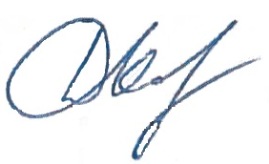 Д.В. КашаевЗаместитель главного инженера по инжинирингу-начальник управления инжиниринга обустройства месторождений 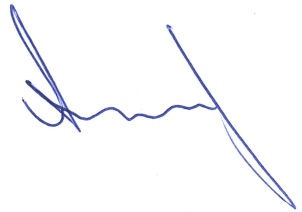 А.Н. Пантелеев№ п/пНаименованиеЛистРаздел 1 "Проект планировки территории. Графическая часть"Раздел 1 "Проект планировки территории. Графическая часть"Раздел 1 "Проект планировки территории. Графическая часть"1.1Чертеж межевания территории4Раздел 2 "Положение о размещении линейных объектов"Раздел 2 "Положение о размещении линейных объектов"Раздел 2 "Положение о размещении линейных объектов"2.1Исходно-разрешительная документация62.2Основание для выполнения проекта межевания62.3Цели и задачи выполнения проекта межевания территории62.4Результаты  работы7Приложения:Приложения:1Каталог координат образуемых и изменяемых земельных участков и их частей92Экспликация образуемых и изменяемых земельных участков и их частей14№ 1№ 1№ 1№ 1№ 1Кадастровый квартал:Кадастровый квартал:Кадастровый квартал:63:31:010700363:31:0107003Кадастровый номер:Кадастровый номер:Кадастровый номер:63:31:0000000:107 (63:31:0107003:134)63:31:0000000:107 (63:31:0107003:134)Образуемый ЗУ:Образуемый ЗУ:Образуемый ЗУ::107/чзу1:107/чзу1Площадь кв.м.:Площадь кв.м.:Площадь кв.м.:215215Правообладатель. Вид права:Правообладатель. Вид права:Правообладатель. Вид права:Администрация м.р. Сергиевский  Самарской области,  Аренда ООО «Кинельский склад»,  ИНН 6315549317Администрация м.р. Сергиевский  Самарской области,  Аренда ООО «Кинельский склад»,  ИНН 6315549317Разрешенное использование:Разрешенное использование:Разрешенное использование:для размещения производственных объектов  нефтедобычи на Красно-Городецком  месторождении нефтидля размещения производственных объектов  нефтедобычи на Красно-Городецком  месторождении нефтиНазначение (сооружение):Назначение (сооружение):Назначение (сооружение):Техническое перевооружение  УПСВ «Красногородецкая»  (периметральное ограждение и  технические средства охраны)Техническое перевооружение  УПСВ «Красногородецкая»  (периметральное ограждение и  технические средства охраны)№ точкиДирекционныйРасстояние,КоординатыКоординаты(сквозной)уголмXY1115°30'38"10,45496549,592242615,512203°47'38"8,97496559,022242611,013274°49'50"3,56496555,402242602,804292°45'43"7,75496551,852242603,105201°36'37"11,13496544,702242606,106157°49'28"4,27496540,602242595,757204°17'9"4,5496542,212242591,808292°12'13"2,12496540,362242587,709204°54'17"1,54496538,402242588,5010293°8'48"4,35496537,752242587,101121°24'19"20,14496533,752242588,8112295°49'16"1,38496541,102242607,561382°23'34"6,04496539,862242608,161429°43'34"7,54496545,852242608,961115°30'38"10,45496549,592242615,51№ 2№ 2№ 2№ 2№ 2Кадастровый квартал:Кадастровый квартал:Кадастровый квартал:63:31:010700363:31:0107003Кадастровый номер:Кадастровый номер:Кадастровый номер:63:31:0000000:473663:31:0000000:4736Образуемый ЗУ:Образуемый ЗУ:Образуемый ЗУ::4736/чзу1:4736/чзу1Площадь кв.м.:Площадь кв.м.:Площадь кв.м.:17241724Правообладатель. Вид права:Правообладатель. Вид права:Правообладатель. Вид права:Администрация м. р. Сергиевский  Самарской областиАдминистрация м. р. Сергиевский  Самарской областиРазрешенное использование:Разрешенное использование:Разрешенное использование:для строительства объекта АО «Самаранефтегаз»: «Напорный нефтепровод от ДНС «Горбуновская»  до УПСВ «Красногородецкая»для строительства объекта АО «Самаранефтегаз»: «Напорный нефтепровод от ДНС «Горбуновская»  до УПСВ «Красногородецкая»Назначение (сооружение):Назначение (сооружение):Назначение (сооружение):Техническое перевооружение  УПСВ «Красногородецкая»  (периметральное ограждение и  технические средства охраны)Техническое перевооружение  УПСВ «Красногородецкая»  (периметральное ограждение и  технические средства охраны)№ точкиДирекционныйРасстояние,КоординатыКоординаты(сквозной)уголмXY15111°28'14"16,72496557,702242491,2516144°4'27"23,67496573,262242485,1317204°3'40"15,35496587,152242465,9618114°2'58"4,69496580,892242451,9419232°23'16"17,6496585,172242450,0320245°52'33"23,73496571,232242439,2921327°11'23"11,92496549,572242429,5922246°8'43"3,78496543,112242439,6123273°28'6"11,57496539,652242438,0824281°12'12"14,77496528,102242438,7825287°55'52"5,03496513,612242441,6526340°52'26"4,46496508,822242443,2027100°57'18"18,05496507,362242447,4128103°37'27"18,55496525,082242443,982264°24'41"1,57496543,112242439,612924°3'2"22,43496544,532242440,2930292°4'34"3,49496553,672242460,7731324°8'14"3,07496550,442242462,083218°45'23"28,18496548,642242464,5715111°28'14"16,72496557,702242491,25№ 3№ 3№ 3№ 3№ 3Кадастровый квартал:Кадастровый квартал:Кадастровый квартал:63:31:010700363:31:0107003Кадастровый номер:Кадастровый номер:Кадастровый номер:63:31:0107003:58263:31:0107003:582Образуемый ЗУ:Образуемый ЗУ:Образуемый ЗУ::582/чзу1:582/чзу1Площадь кв.м.:Площадь кв.м.:Площадь кв.м.:425425Правообладатель. Вид права:Правообладатель. Вид права:Правообладатель. Вид права:Мельникова Галина ВасильевнаМельникова Галина ВасильевнаРазрешенное использование:Разрешенное использование:Разрешенное использование:для ведения сельскохозяйственной деятельностидля ведения сельскохозяйственной деятельностиНазначение (сооружение):Назначение (сооружение):Назначение (сооружение):Техническое перевооружение  УПСВ «Красногородецкая»  (периметральное ограждение и  технические средства охраны)Техническое перевооружение  УПСВ «Красногородецкая»  (периметральное ограждение и  технические средства охраны)№ точкиДирекционныйРасстояние,КоординатыКоординаты(сквозной)уголмXY33103°24'34"39,02496467,672242461,3934160°39'48"5,22496505,632242452,3427160°52'26"4,46496507,362242447,4126287°49'56"16,23496508,822242443,2035295°54'46"25,93496493,372242448,1736308°27'13"3,04496470,052242459,5033103°24'34"39,02496467,672242461,3937126°46'2"7,8496438,992242499,8338148°52'27"21,2496445,242242495,1639161°15'27"9,43496456,202242477,0140308°20'44"9,4496459,232242468,0841312°10'58"8,06496451,862242473,9142313°17'25"4,74496445,892242479,3243313°8'38"3,06496442,442242482,5744352°36'11"13,59496440,212242484,664517°24'43"1,77496438,462242498,1437126°46'2"7,8496438,992242499,83№ 4№ 4№ 4№ 4№ 4Кадастровый квартал:Кадастровый квартал:Кадастровый квартал:63:31:010700363:31:0107003Кадастровый номер:Кадастровый номер:Кадастровый номер:63:31:0000000:81 (63:31:0107003:133)63:31:0000000:81 (63:31:0107003:133)Образуемый ЗУ:Образуемый ЗУ:Образуемый ЗУ::81/чзу1:81/чзу1Площадь кв.м.:Площадь кв.м.:Площадь кв.м.:2327623276Правообладатель. Вид права:Правообладатель. Вид права:Правообладатель. Вид права:Администрация м.р. Сергиевский,  Аренда АО «Самаранефтегаз»  ИНН: 6315229162Администрация м.р. Сергиевский,  Аренда АО «Самаранефтегаз»  ИНН: 6315229162Разрешенное использование:Разрешенное использование:Разрешенное использование:для размещения производственных объектов  нефтедобычи на Красно-Городецком  месторождении нефтидля размещения производственных объектов  нефтедобычи на Красно-Городецком  месторождении нефтиНазначение (сооружение):Назначение (сооружение):Назначение (сооружение):Техническое перевооружение  УПСВ «Красногородецкая»  (периметральное ограждение и  технические средства охраны)Техническое перевооружение  УПСВ «Красногородецкая»  (периметральное ограждение и  технические средства охраны)№ точкиДирекционныйРасстояние,КоординатыКоординаты(сквозной)уголмXY2115°41'47"14,16496559,022242611,014679°44'0"24,13496571,782242604,8747160°51'59"10,89496595,522242609,1748199°44'38"4,71496599,092242598,8849164°8'35"8,01496597,502242594,4550113°43'59"3,8496599,692242586,7451163°25'2"13,21496603,172242585,2152297°39'19"2,59496606,942242572,5553208°4'21"0,51496604,652242573,7554297°12'14"1,2496604,412242573,3055164°16'45"2,8496603,342242573,8556142°33'45"35,94496604,102242571,1557142°44'39"56,99496625,952242542,6158215°16'33"33,07496660,452242497,2559271°6'43"23,7496641,352242470,2560281°22'50"15,91496617,652242470,7161291°23'43"30,92496602,052242473,8516291°28'14"16,72496573,262242485,1315198°45'23"28,18496557,702242491,2532198°45'54"22,51496548,642242464,5762286°38'27"9,39496541,402242443,2663283°25'31"27,52496532,402242445,9534283°24'22"39,03496505,632242452,3433308°26'7"10,76496467,662242461,3940341°15'27"9,43496459,232242468,0839328°52'27"21,2496456,202242477,013816°26'19"81,06496445,242242495,1665224°17'2"1,13496468,182242572,9166315°15'1"1,62496467,392242572,106764°47'56"2,07496466,252242573,2568134°59'60"0,47496468,122242574,136915°56'43"0,58496468,452242573,807064°43'27"8,15496468,612242574,3671347°22'50"2,06496475,982242577,847220°12'20"14,74496475,532242579,857362°17'19"7,38496480,622242593,687426°49'19"9,97496487,152242597,1175117°26'57"13,62496491,652242606,017621°9'41"0,33496503,742242599,737744°46'52"5,55496503,862242600,047882°34'43"32,36496507,772242603,9813115°49'16"1,38496539,862242608,1612201°24'19"20,14496541,102242607,5611113°8'48"4,35496533,752242588,811024°54'17"1,54496537,752242587,109112°12'13"2,12496538,402242588,50824°17'9"4,5496540,362242587,707337°49'28"4,27496542,212242591,80621°36'37"11,13496540,602242595,755112°45'43"7,75496544,702242606,10494°49'50"3,56496551,852242603,10323°47'38"8,97496555,402242602,802115°41'47"14,16496559,022242611,01№ 5№ 5№ 5№ 5№ 5Кадастровый квартал:Кадастровый квартал:Кадастровый квартал:63:31:010700363:31:0107003Кадастровый номер:Кадастровый номер:Кадастровый номер:--Образуемый ЗУ:Образуемый ЗУ:Образуемый ЗУ::ЗУ1:ЗУ1Площадь кв.м.:Площадь кв.м.:Площадь кв.м.:17811781Правообладатель. Вид права:Правообладатель. Вид права:Правообладатель. Вид права:Администрация м.р. Сергиевский  Самарской областиАдминистрация м.р. Сергиевский  Самарской областиРазрешенное использование:Разрешенное использование:Разрешенное использование:трубопроводный транспорттрубопроводный транспортНазначение (сооружение):Назначение (сооружение):Назначение (сооружение):Техническое перевооружение  УПСВ «Красногородецкая»  (периметральное ограждение и  технические средства охраны)Техническое перевооружение  УПСВ «Красногородецкая»  (периметральное ограждение и  технические средства охраны)№ точкиДирекционныйРасстояние,КоординатыКоординаты(сквозной)уголмXY32144°8'14"3,07496548,642242464,5731112°4'34"3,49496550,442242462,0830204°3'2"22,43496553,672242460,7729244°24'41"1,57496544,532242440,2922283°37'27"18,55496543,112242439,6128280°57'18"18,05496525,082242443,9827340°39'48"5,22496507,362242447,4134283°24'22"39,03496505,632242452,343390°0'0"0,01496467,662242461,3933103°24'34"39,02496467,672242461,3934103°25'31"27,52496505,632242452,3463106°38'27"9,39496532,402242445,956218°45'54"22,51496541,402242443,2632144°8'14"3,07496548,642242464,5767135°15'1"1,62496466,252242573,256644°17'2"1,13496467,392242572,1065196°26'19"81,06496468,182242572,9138306°46'2"7,8496445,242242495,163717°6'10"1,77496438,992242499,837915°40'59"26,41496439,512242501,528019°24'56"43,05496446,652242526,958125°2'50"4,56496460,962242567,558264°57'18"3,71496462,892242571,6867135°15'1"1,62496466,252242573,2555117°12'14"1,2496603,342242573,855428°4'21"0,51496604,412242573,3053117°39'19"2,59496604,652242573,7552163°30'50"3,35496606,942242572,5583142°45'2"22,65496607,892242569,3484141°52'24"29,54496621,602242551,3185141°28'23"20,2496639,842242528,0786144°16'58"16,7496652,422242512,2787179°35'55"5,71496662,172242498,7188215°18'33"19,83496662,212242493,0089215°14'24"4,92496650,752242476,8290220°21'52"4,72496647,912242472,8091241°1'25"7,12496644,852242469,2092269°42'17"1,94496638,622242465,7593270°31'24"2,19496636,682242465,7494268°57'56"7,2496634,492242465,7695275°56'34"5,89496627,292242465,6396275°35'60"17,01496621,432242466,2497192°3'45"3,73496604,502242467,9098232°31'37"23,37496603,722242464,2519294°2'58"4,69496585,172242450,031824°3'40"15,35496580,892242451,9417324°4'27"23,67496587,152242465,9616111°23'43"30,92496573,262242485,1361101°22'50"15,91496602,052242473,856091°6'43"23,7496617,652242470,715935°16'33"33,07496641,352242470,2558322°44'39"56,99496660,452242497,2557322°33'45"35,94496625,952242542,6156344°16'45"2,8496604,102242571,1555117°12'14"1,2496603,342242573,8570195°56'43"0,58496468,612242574,3669314°59'60"0,47496468,452242573,806864°51'19"0,54496468,122242574,1370195°56'43"0,58496468,612242574,3648163°22'54"14,27496599,092242598,8851293°43'59"3,8496603,172242585,2150344°8'35"8,01496599,692242586,744919°44'38"4,71496597,502242594,4548163°22'54"14,27496599,092242598,88№Кадастровый кварталКадастровый номер ЗУОбразуемый ЗУНаименование сооруженияКатегория земельВид разрешенного использованияПравообладатель.Вид праваМестоположение ЗУПлощадь кв.м.163:31:010700363:31:0000000:107 (63:31:0107003:134):107/чзу1Техническое перевооружение  УПСВ «Красногородецкая»  (периметральное ограждение и  технические средства охраны)Земли промышленностидля размещения производственных объектов  нефтедобычи на Красно-Городецком  месторождении нефтиАдминистрация м.р. Сергиевский  Самарской области,  Аренда ООО «Кинельский склад»,  ИНН 6315549317Российская Федерация, Самарская область,  Сергиевский р-н, Красно-Городецкое м/р215263:31:010700363:31:0000000:4736:4736/чзу1Техническое перевооружение  УПСВ «Красногородецкая»  (периметральное ограждение и  технические средства охраны)Земли сельскохозяйственного  назначениядля строительства объекта АО «Самаранефтегаз»: «Напорный нефтепровод от ДНС «Горбуновская»  до УПСВ «Красногородецкая»Администрация м. р. Сергиевский  Самарской областиРоссийская Федерация, Самарская область,  Сергиевский район, в границах сельского  поселения Кутузовский1724363:31:010700363:31:0107003:582:582/чзу1Техническое перевооружение  УПСВ «Красногородецкая»  (периметральное ограждение и  технические средства охраны)Земли сельскохозяйственного  назначениядля ведения сельскохозяйственной деятельностиМельникова Галина ВасильевнаСамарская область, м. р.Сергиевский, в границах  ГУППС "Кутузовский", в юго-западной части  кадастрового квартала 63:31:0107003425463:31:010700363:31:0000000:81 (63:31:0107003:133):81/чзу1Техническое перевооружение  УПСВ «Красногородецкая»  (периметральное ограждение и  технические средства охраны)Земли промышленностидля размещения производственных объектов  нефтедобычи на Красно-Городецком  месторождении нефтиАдминистрация м.р. Сергиевский,  Аренда АО «Самаранефтегаз»  ИНН: 6315229162Российская Федерация, Самарская область,  Сергиевский р-н, СГУП "Кутузовский",  Красно-Городецкое месторождение нефти и газа23276563:31:0107003-:ЗУ1Техническое перевооружение  УПСВ «Красногородецкая»  (периметральное ограждение и  технические средства охраны)Земли сельскохозяйственного  назначениятрубопроводный транспортАдминистрация м.р. Сергиевский  Самарской областиРоссийская Федерация, Самарская область,  Сергиевский район, в границах сельского  поселения Кутузовский1781